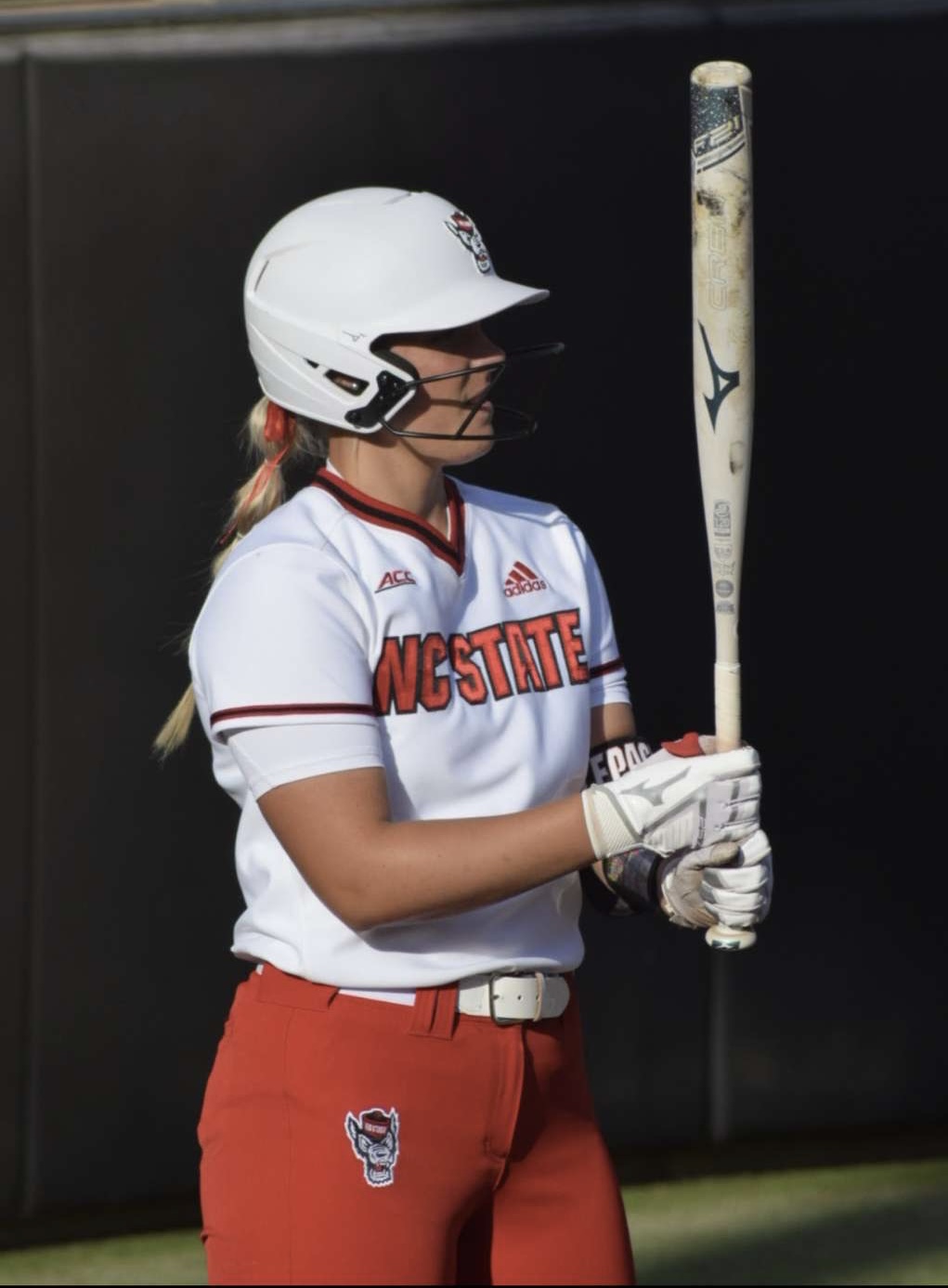 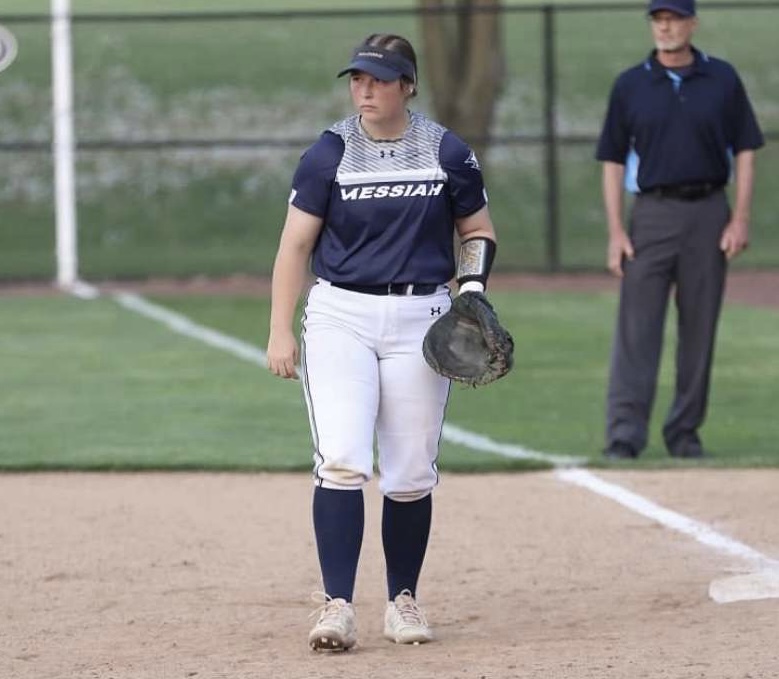 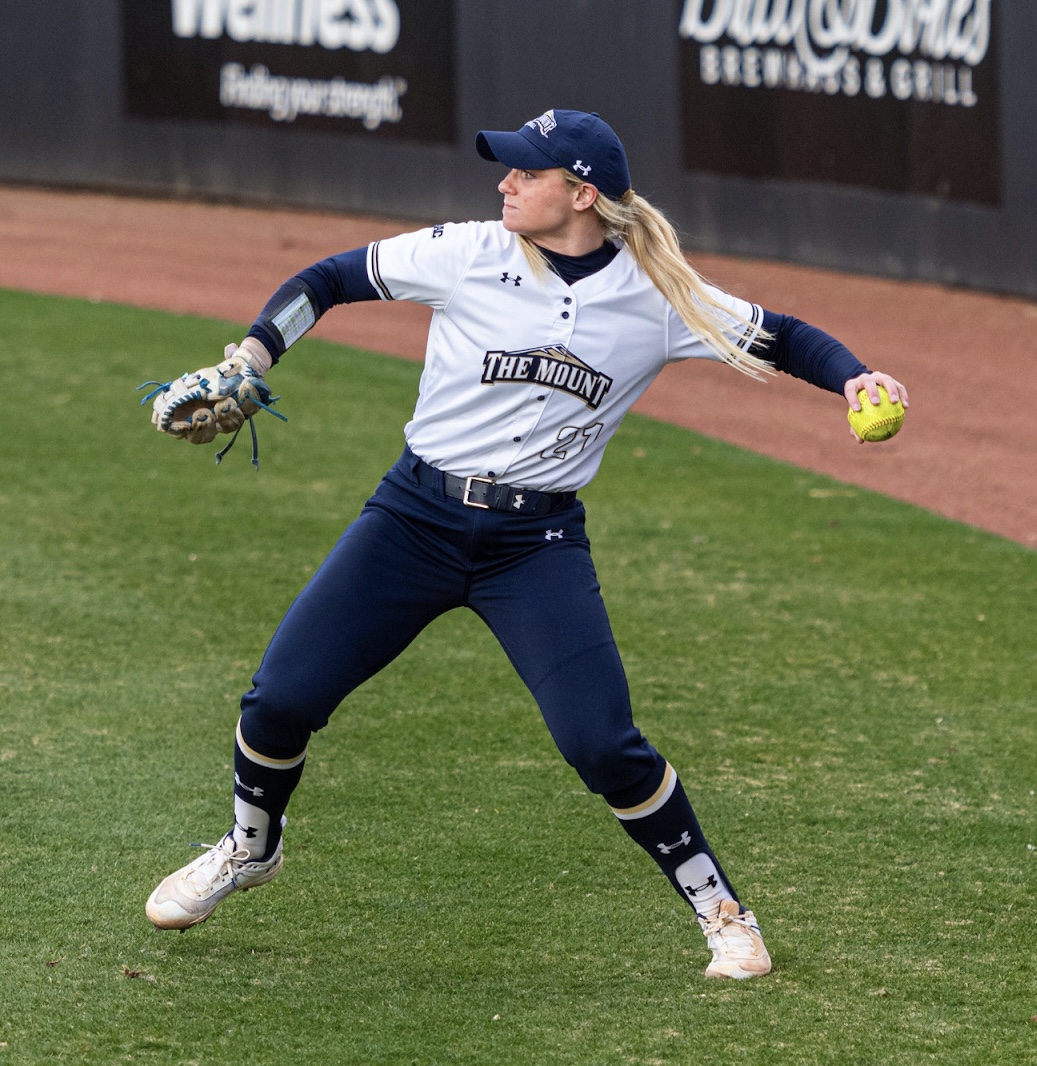 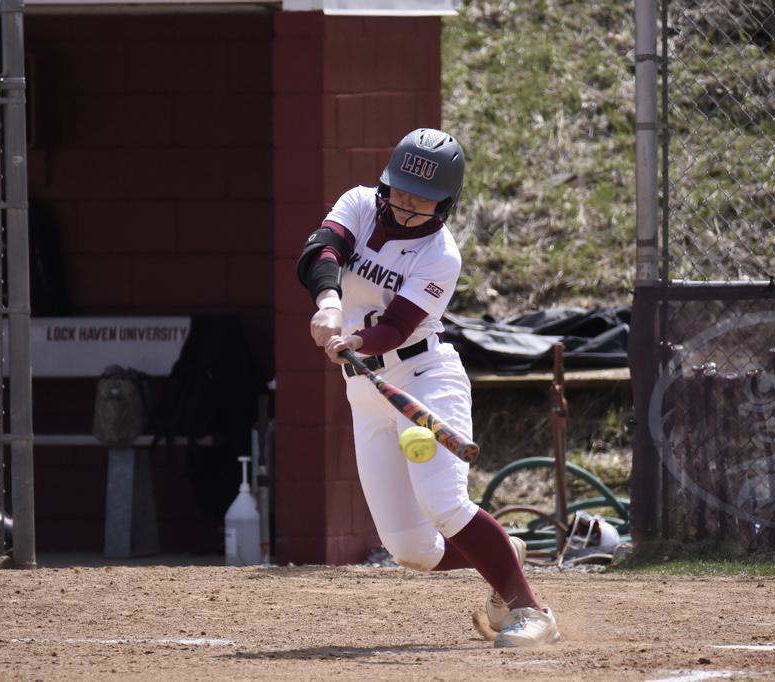 Registration FormName: _________________________________Circle Session choice:     Session #1: 9am-12:30pm   Non-High School age    Session #2: 1pm-5pm   Player that will be entering High School in 2023 and older.(If you are a younger player that would like to be considered for session 2 please contact Jaden 570-217-4407)Circle Primary defensive position:     Infield   or   Outfield  Parent/Guardian Name: __________________________________Address: _________________________________________High School: ____________________________ Age: ___________Phone: ___________________ Email (for clinic confirmation and additional information): ___________________________________Circle Form of Payment:    CHECK         CASHClinic Payment and Contact InformationMail:    Pay to- Ron Hernandez           Address- P.O. Box 129 Laurelton Pa 17835
